Figure 2. Significant Social Networks Map for the research participants.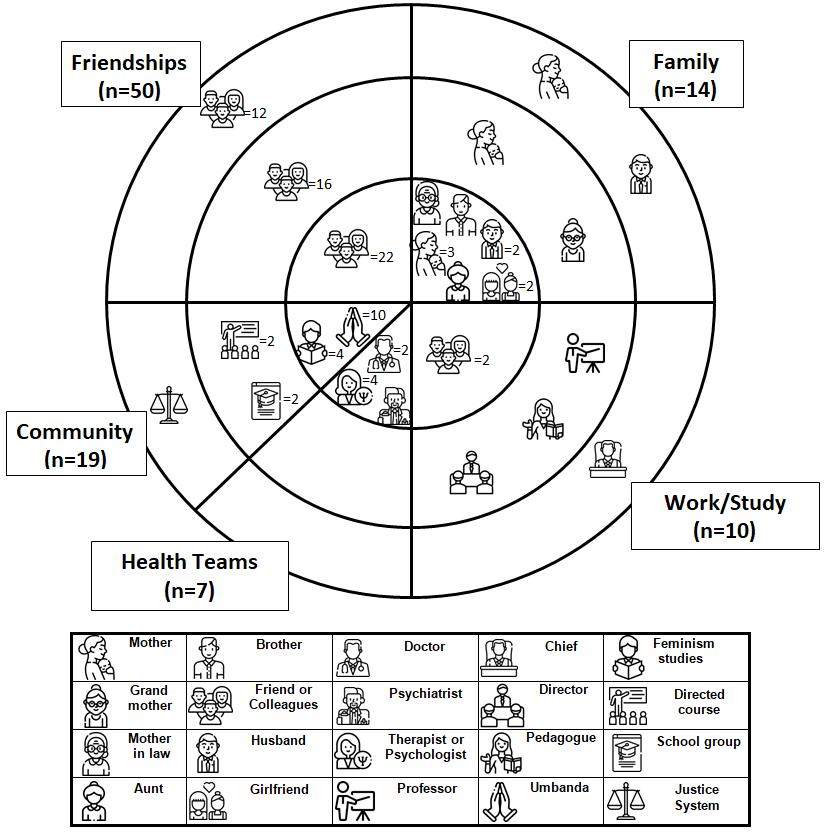 4. 